5.1 Animaux de compagnieBien s’occuper de la santé de son animal de compagnieIntroduction - Guide enseignant (GE1)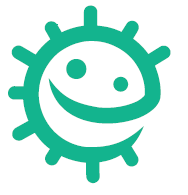 Liens avec le programme nationalCycle 2 : Cycle des apprentissages fondamentaux Éducation morale et civiqueSoin du corps, de l’environnement immédiat et plus lointain.Cycle 3 : Cycle de consolidationÉducation morale et civiqueLa responsabilité de l’individu et du citoyen dans l’environnement et la santé.Cycles 2 et 3 : Parcours éducatif de santéObjectifs d'apprentissageTous les élèves apprendront :qu’il y a beaucoup de points communs entre la santé de l’être humain et la santé des animaux ;que ce que l’on fait pour aider son animal à être en bonne santé est identique à ce qu’il faut faire pour soi-même.Objectifs facultatifsComprendre :que certains microbes peuvent se transmettre de l’animal à l’être humain et vice versa ;que si l’animal de compagnie tombe malade, il faut consulter le vétérinaire ;que, comme pour nous, l’animal ne doit prendre des antibiotiques que si c’est nécessaire ;que si le vétérinaire lui prescrit des antibiotiques, il faut bien suivre les indications de l'ordonnance et lui faire prendre le traitement jusqu’au bout même si l’animal va mieux rapidement ;qu’il faut éloigner les animaux des surfaces de préparation des aliments et leur donner une alimentation adaptée ;qu’il faut se laver les mains après avoir touché les animaux.Durée estimée d’enseignement50 minutesDescriptionCette section est destinée à faire prendre conscience aux élèves qu’il y a beaucoup de similitudes entre la santé de l’être humain et celle des animaux. Ce que l’on fait pour maintenir son animal de compagnie en bonne santé est identique à ce qu’il faut faire pour soi-même. Pour cela, les élèves doivent apparier à l’aide d’un jeu de memory des situations de santé similaires pour l’être humain et pour l’animal et passer ainsi en revue toutes les sections précédemment abordées (microbes utiles / pathogènes, transmission, prévention et traitement des infections.). Dans l’activité complémentaire, les élèves doivent illustrer des situations de santé similaires de l’être humain et de l’animal sur des posters et trouver des slogans pertinents.